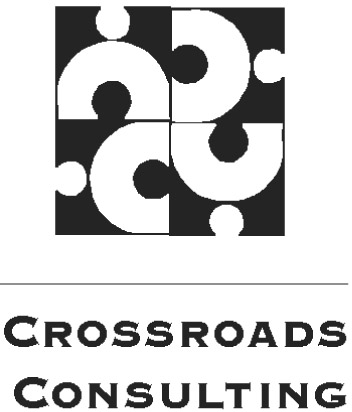 SAMPLE BOARD MEMBER CODE OF ETHICSAs a member of this Board I will:Represent the interests of all people served by this organization.Not use the organization or my service on this Board for my own personal advantage or for the individual advantage of my friends or supporters.Keep confidential information confidential.Approach all Board issues with an open mind, prepared to make the best decision for the whole organization.Do nothing to violate the trust of the members of this organization or the community we serveFocus my efforts on the mission of the organization and not on my personal goals.Never exercise authority as a Board member except when acting in a meeting with the full board or by the authority delegated to me, by agreement of the Board.Disclose any potential conflict of interest in any decision that I will be deliberating, and abstain from voting as appropriate.SignatureDate